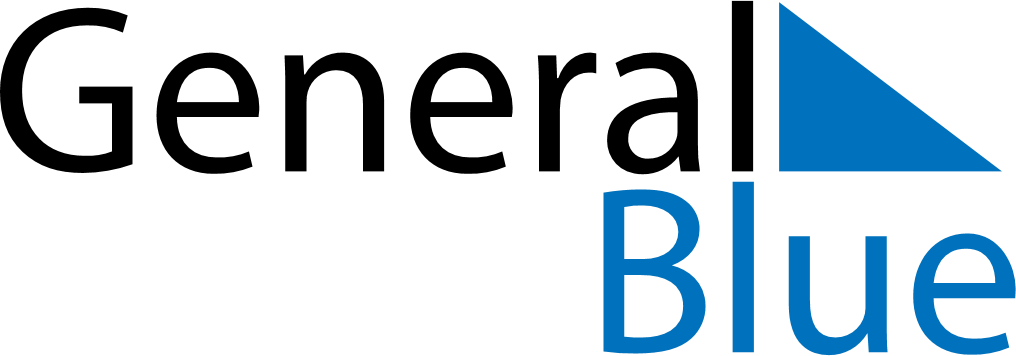 June 2024June 2024June 2024June 2024June 2024June 2024June 2024Port-aux-Francais, Kerguelen, French Southern TerritoriesPort-aux-Francais, Kerguelen, French Southern TerritoriesPort-aux-Francais, Kerguelen, French Southern TerritoriesPort-aux-Francais, Kerguelen, French Southern TerritoriesPort-aux-Francais, Kerguelen, French Southern TerritoriesPort-aux-Francais, Kerguelen, French Southern TerritoriesPort-aux-Francais, Kerguelen, French Southern TerritoriesSundayMondayMondayTuesdayWednesdayThursdayFridaySaturday1Sunrise: 8:03 AMSunset: 4:30 PMDaylight: 8 hours and 26 minutes.23345678Sunrise: 8:04 AMSunset: 4:29 PMDaylight: 8 hours and 25 minutes.Sunrise: 8:05 AMSunset: 4:29 PMDaylight: 8 hours and 23 minutes.Sunrise: 8:05 AMSunset: 4:29 PMDaylight: 8 hours and 23 minutes.Sunrise: 8:06 AMSunset: 4:28 PMDaylight: 8 hours and 22 minutes.Sunrise: 8:07 AMSunset: 4:28 PMDaylight: 8 hours and 20 minutes.Sunrise: 8:08 AMSunset: 4:27 PMDaylight: 8 hours and 19 minutes.Sunrise: 8:08 AMSunset: 4:27 PMDaylight: 8 hours and 18 minutes.Sunrise: 8:09 AMSunset: 4:26 PMDaylight: 8 hours and 17 minutes.910101112131415Sunrise: 8:10 AMSunset: 4:26 PMDaylight: 8 hours and 16 minutes.Sunrise: 8:10 AMSunset: 4:26 PMDaylight: 8 hours and 15 minutes.Sunrise: 8:10 AMSunset: 4:26 PMDaylight: 8 hours and 15 minutes.Sunrise: 8:11 AMSunset: 4:25 PMDaylight: 8 hours and 14 minutes.Sunrise: 8:12 AMSunset: 4:25 PMDaylight: 8 hours and 13 minutes.Sunrise: 8:12 AMSunset: 4:25 PMDaylight: 8 hours and 12 minutes.Sunrise: 8:13 AMSunset: 4:25 PMDaylight: 8 hours and 12 minutes.Sunrise: 8:13 AMSunset: 4:25 PMDaylight: 8 hours and 11 minutes.1617171819202122Sunrise: 8:14 AMSunset: 4:25 PMDaylight: 8 hours and 11 minutes.Sunrise: 8:14 AMSunset: 4:25 PMDaylight: 8 hours and 10 minutes.Sunrise: 8:14 AMSunset: 4:25 PMDaylight: 8 hours and 10 minutes.Sunrise: 8:15 AMSunset: 4:25 PMDaylight: 8 hours and 10 minutes.Sunrise: 8:15 AMSunset: 4:25 PMDaylight: 8 hours and 10 minutes.Sunrise: 8:15 AMSunset: 4:25 PMDaylight: 8 hours and 10 minutes.Sunrise: 8:15 AMSunset: 4:26 PMDaylight: 8 hours and 10 minutes.Sunrise: 8:16 AMSunset: 4:26 PMDaylight: 8 hours and 10 minutes.2324242526272829Sunrise: 8:16 AMSunset: 4:26 PMDaylight: 8 hours and 10 minutes.Sunrise: 8:16 AMSunset: 4:26 PMDaylight: 8 hours and 10 minutes.Sunrise: 8:16 AMSunset: 4:26 PMDaylight: 8 hours and 10 minutes.Sunrise: 8:16 AMSunset: 4:27 PMDaylight: 8 hours and 10 minutes.Sunrise: 8:16 AMSunset: 4:27 PMDaylight: 8 hours and 11 minutes.Sunrise: 8:16 AMSunset: 4:28 PMDaylight: 8 hours and 11 minutes.Sunrise: 8:16 AMSunset: 4:28 PMDaylight: 8 hours and 12 minutes.Sunrise: 8:16 AMSunset: 4:29 PMDaylight: 8 hours and 13 minutes.30Sunrise: 8:15 AMSunset: 4:29 PMDaylight: 8 hours and 13 minutes.